INDICAÇÃO Nº 5/2015Indica ao Poder Executivo Municipal a execução de serviços de roçagem e limpeza do mato alto no Vale das Caneleiras, localizado entre os bairros Santa Luzia e Vila Linópolis.Excelentíssimo Senhor Prefeito Municipal, Nos termos do Art. 108 do Regimento Interno desta Casa de Leis, dirijo-me a Vossa Excelência para indicar que, por intermédio do Setor competente, seja executado serviço de roçagem e limpeza do mato alto no Vale das Caneleiras, localizado entre os bairros Santa Luzia e Vila Linópolis.Justificativa:                      Moradores do bairro reclamam das condições do local, com muito mato alto, inclusive prejudicando o acesso à academia ao ar livre existente no local. O mato também toma conta da calçada, dificultando a passagem de pedestres que são obrigados a caminhar pela rua.                             Plenário “Dr. Tancredo Neves”, em 05 de janeiro de 2015.José Antonio Ferreira“Dr. José”-vereador-Parte superior do formulário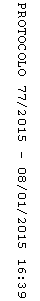 